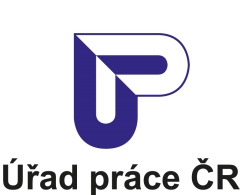 Krajská pobočka Úřadu práce ČR ve ZlíněMěsíční statistická zpráva
listopad 2017Zpracoval: Ing. Ivona Macůrková http://portal.mpsv.cz/upcr/kp/zlk/statistikaInformace o nezaměstnanosti ve Zlínském krajik 30. 11. 2017V tomto měsíci celkový počet uchazečů o zaměstnání klesl o 0,9 % na 12 866, počet hlášených volných pracovních míst klesl o 3,3 % na 8 275 a podíl nezaměstnaných osob klesl na 3,12 %.K 30. 11. 2017 evidoval Úřad práce ČR (ÚP ČR), Krajská pobočka ve Zlíně celkem 12 866 uchazečů o zaměstnání. Jejich počet byl o 123 nižší než na konci předchozího měsíce, ve srovnání se stejným obdobím minulého roku je nižší o 5 556 osob. Z tohoto počtu bylo 11 890 dosažitelných uchazečů o zaměstnání ve věku 15 – 64 let. Bylo to o 230 méně než na konci předchozího měsíce. Ve srovnání se stejným obdobím minulého roku byl jejich počet nižší o 5 581.V průběhu měsíce listopadu bylo nově zaevidováno 2 142 osob. Ve srovnání s minulým měsícem to bylo více o 256 osob a v porovnání se stejným obdobím předchozího roku méně o 489 osob.Z evidence během měsíce odešlo celkem 2 265 uchazečů (ukončená evidence, vyřazení uchazeči). Bylo to o 360 osob méně než v předchozím měsíci a o 377 osob méně než ve stejném měsíci minulého roku. Do zaměstnání z nich ve sledovaném měsíci nastoupilo 1 473, tj. o 255 méně než v předchozím měsíci a o 248 méně než v listopadu minulého roku, 214 uchazečů o zaměstnání bylo umístěno prostřednictvím úřadu práce, tj. o 14 méně než v předchozím měsíci a o 136 méně než ve stejném období minulého roku, 507 uchazečů bylo vyřazeno bez umístění.Meziměsíční nárůst byl zaznamenán v okrese Vsetín (1,7 %). Meziměsíční pokles byl zaznamenán v ostatních 3 okresech kraje. Nejvíce to bylo v okrese Uherské Hradiště (2,3 %), následoval okres Kroměříž (2,1 %) a okres Zlín (1,6 %).Ke konci měsíce bylo evidováno na ÚP ČR, Krajské pobočce ve Zlíně 6 500 žen. Jejich podíl na celkovém počtu uchazečů činil 50,5 %. V evidenci bylo 2 636 osob se zdravotním postižením, což představovalo 20,5 % z celkového počtu nezaměstnaných.Ke konci tohoto měsíce bylo evidováno 627 absolventů škol všech stupňů vzdělání a mladistvých, jejich počet klesl ve srovnání s předchozím měsícem o 143 osob a ve srovnání se stejným měsícem minulého roku byl nižší o 442 osob. Na celkové nezaměstnanosti se podíleli 4,9 %. Podporu v nezaměstnanosti pobíralo 4 085 uchazečů o zaměstnání, tj. 31,8 % všech uchazečů vedených v evidenci. Podíl nezaměstnaných osob, tj. počet dosažitelných uchazečů o zaměstnání ve věku 15 - 64 k obyvatelstvu stejného věku, k 30. 11. 2017 meziměsíčně klesl na 3,1 %. Podíl nezaměstnaných stejný nebo vyšší než republikový průměr vykázaly okresy Kroměříž (3,6 %) a Vsetín (3,7 %). Podíl nezaměstnaných osob pod úrovní republiky vykázal okres Uherské Hradiště (2,9 %) a okres Zlín (2,6 %).Podíl nezaměstnaných žen klesl na 3,2 %, podíl nezaměstnaných mužů zůstal na hodnotě 3,0 %.Kraj evidoval k 30. 11. 2017 celkem 8 275 volných pracovních míst. Jejich počet byl o 281 nižší než v předchozím měsíci a o 1 651 vyšší než ve stejném měsíci minulého roku. Na jedno volné pracovní místo připadalo v průměru 1,6 uchazeče, z toho nejvíce v okrese Kroměříž (2,6). Z celkového počtu nahlášených volných míst bylo 760 vhodných pro osoby se zdravotním postižením (OZP), na jedno volné pracovní místo připadalo 3,5 OZP. Volných pracovních míst pro absolventy a mladistvé bylo registrováno 2 797, na jedno volné místo připadalo 0,2 uchazečů této kategorie. V rámci aktivní politiky zaměstnanosti (APZ) bylo od počátku roku 2017 prostřednictvím příspěvků APZ podpořeno 2 684 uchazečů, do rekvalifikačních kurzů bylo zařazeno 1 526 uchazečů.Činnosti, které byly v tomto měsíci podpořeny prostřednictvím SÚPM - SVČ, byly různorodé, mimo jiné architektonický ateliér, grafické služby nebo fitness centrum.Informace o vývoji nezaměstnanosti v ČR v elektronické formě jsou zveřejněny na internetové adrese http://portal.mpsv.cz/sz/stat .1. Základní charakteristika vývoje nezaměstnanosti a volných pracovních míst ve Zlínském krajiTabulka č. 1 - Vývoj nezaměstnanosti1) od ledna 2013 nový ukazatel registrované nezaměstnanostiTabulka č. 2 - Tok nezaměstnanostiTabulka č. 3 – Nezaměstnanost v okresech Zlínského kraje k 30. 11. 20172. Nástroje aktivní politiky zaměstnanosti ve Zlínském krajiTabulka č. 4 - Osoby podpořené v rámci APZ a rekvalifikace uchazečů a zájemců o zaměstnání1) financováno převážně z Evropského sociálního fonduPodrobnější statistické údaje o nástrojích APZ naleznete na stránkách Integrovaného portálu MPSV, v měsíčních statistikách nezaměstnanosti http://portal.mpsv.cz/sz/stat/nz/mes3. MAPAPodíl nezaměstnaných v okresech Zlínského kraje k 30. 11. 2017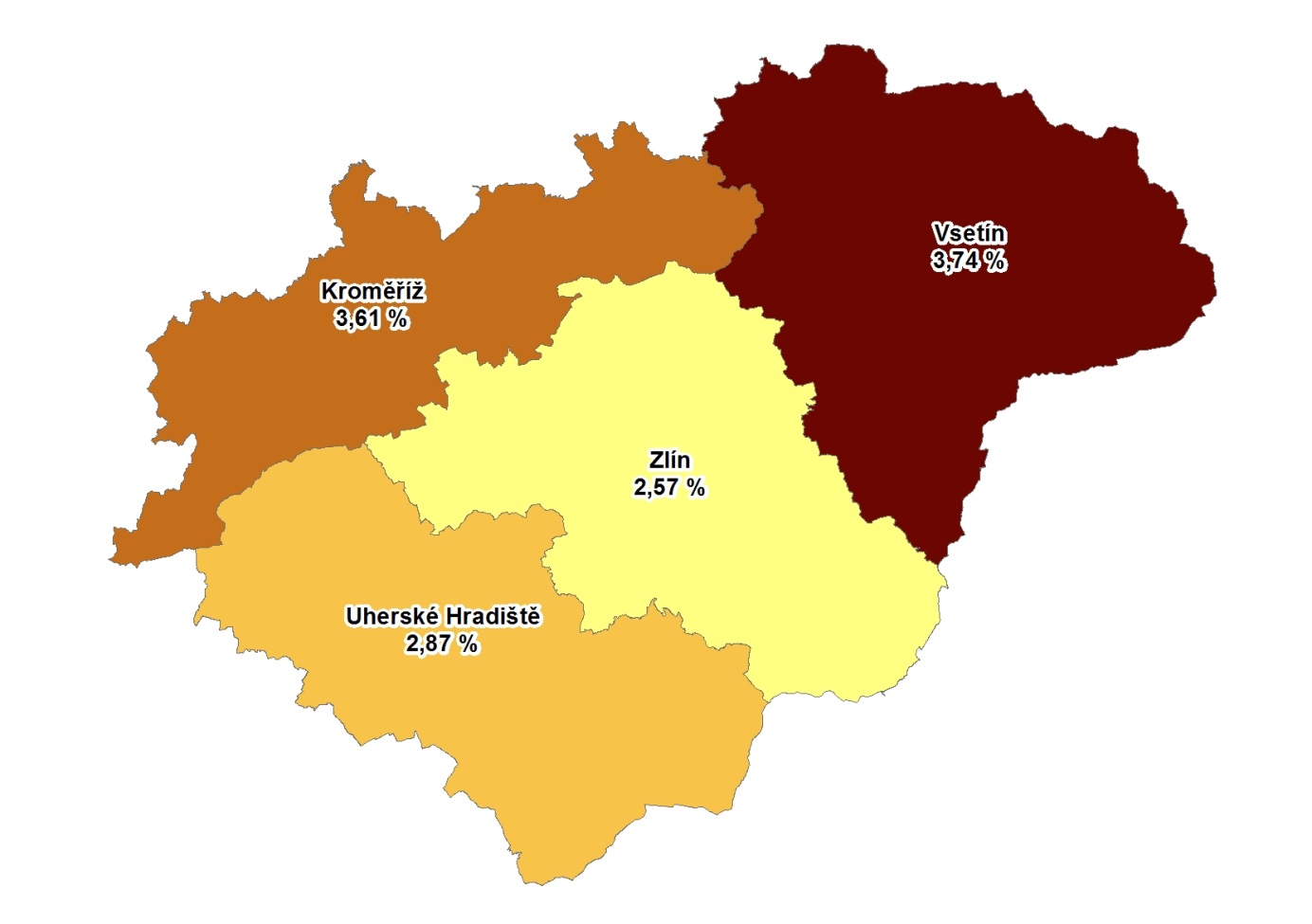 4. GRAFYPodíl nezaměstnaných osob v okresech Zlínského kraje a v ČR k 30. 11. 2017Vývoj podílu nezaměstnaných ve Zlínském kraji v letech 2015 – 2017Vývoj počtu uchazečů a VPM ve Zlínském kraji v letech 2015 - 2017Podíl nezaměstnaných osob v jednotlivých krajích ČR k 30. 11. 2017Setřídění okresů k 30. 11. 2017ukazatelukazatelStav kStav kStav kukazatelukazatel30. 11. 201631. 10. 201730. 11. 2017evidovaní uchazeči o zaměstnání evidovaní uchazeči o zaměstnání 18 42212 98912 866 - z toho ženy9 4456 7216 500 - z toho absolventi a mladiství1 069770627 - z toho uchazeči se zdravotním postižením3 2802 6692 636uchazeči s nárokem na PvNuchazeči s nárokem na PvN5 2263 9154 085podíl nezaměstnaných osob v %1)podíl nezaměstnaných osob v %1)4,533,183,12volná pracovní místavolná pracovní místa6 6248 5568 275počet uchazečů na 1 volné pracovní místopočet uchazečů na 1 volné pracovní místo2,81,51,6ukazatelPočet uchazečůve sledovaném měsíciPočet uchazečůve sledovaném měsíciPočet uchazečůve sledovaném měsíciukazatellistopad2016říjen2017listopad2017nově evidovaní uchazeči o zaměstnání 2 6311 8862 142uchazeči s ukončenou evidencí a vyřazení 2 6422 6252 265- z toho umístění celkem1 7211 7281 473 - z toho umístění úřadem práce350228214OkresPočet nezaměstnanýchPočet nezaměstnanýchVolná pracovní místaPočet uchazečů na 1 VPMPodíl nezaměstnaných osob [%]Okrescelkemz toho ženyVolná pracovní místaPočet uchazečů na 1 VPMPodíl nezaměstnaných osob [%]Okrescelkemz toho ženyVolná pracovní místaPočet uchazečů na 1 VPMPodíl nezaměstnaných osob [%]Kroměříž2 8131 4281 0962,63,61Uherské Hradiště2 8131 5342 1431,32,87Vsetín3 7231 7472 2711,63,74Zlín3 5171 7912 7651,32,57Zlínský kraj12 8666 5008 2751,63,12Česká republika265 469139 359213 7901,23,52ukazatel (celkový počet)Stav kStav kCelkem od počátku roku doCelkem od počátku roku doukazatel (celkový počet)Stav kStav kCelkem od počátku roku doCelkem od počátku roku doukazatel (celkový počet)30.11.201630.11.201730.11.201630.11.2017osoby podpořené v rámci APZosoby podpořené v rámci APZosoby podpořené v rámci APZosoby podpořené v rámci APZosoby podpořené v rámci APZveřejně prospěšné práce (VPP)240371315465veřejně prospěšné práce (VPP) - ESF1)4214481 031569společensky účelná pracovní místa (SÚPM)224725740společensky účelná pracovní místa (SÚPM) - ESF1)3915641 321910SÚPM - samostatně výdělečná činnost (SVČ)139133127124SÚPM - samostatně výdělečná činnost (SVČ) - ESF1)0000chráněná pracovní místa - zřízená176168105100chráněná pracovní místa - SVČ osob se ZP0000ostatní nástroje APZ1323227476rekvalifikace uchazečů a zájemců o zaměstnánírekvalifikace uchazečů a zájemců o zaměstnánírekvalifikace uchazečů a zájemců o zaměstnánírekvalifikace uchazečů a zájemců o zaměstnánírekvalifikace uchazečů a zájemců o zaměstnáníuchazeči a zájemci zařazení do rekvalifikací 001667uchazeči a zájemci zařazení do rekvalifikací - ESF1)2611561 3831 152uchazeči a zájemci, kteří zahájili zvolenou rekvalifikaci 001760uchazeči a zájemci, kteří zahájili zvolenou rekvalifikaci  - ESF1)5935479367Osoby podpořené v rámci APZ celkem1 9242 1145 3874 210podílnezam.v %meziměsíční přírůstek/ úbytek nezam. v %početuchazečůna 1 VPMpodílnezam.v %meziměsíční přírůstek/ úbytek nezam. v %početuchazečůna 1 VPMpodílnezam.v %meziměsíční přírůstek/ úbytek nezam. v %početuchazečůna 1 VPM1Karviná8,1Jeseník9,4Karviná8,82Most7,5Klatovy9,3Ústí nad Labem5,53Ostrava-město6,7Prachatice8,0Jeseník5,24Bruntál6,1Jindřichův Hradec7,3Znojmo4,95Ústí nad Labem5,9Znojmo7,0Most4,86Chomutov5,8Břeclav5,3Bruntál4,47Znojmo5,8Svitavy4,8Děčín3,88Jeseník5,5Písek4,5Hodonín3,69Hodonín5,5Český Krumlov4,2Sokolov3,410Děčín5,3Třebíč1,9Opava3,411Přerov5,0Vsetín1,7Žďár nad Sázavou3,112Brno-město4,9Plzeň-sever1,6Ostrava-město3,013Louny4,9Chrudim1,4Kladno2,914Sokolov4,8Žďár nad Sázavou1,2Jablonec nad Nisou2,915Kladno4,5Strakonice0,9Přerov2,816Český Krumlov4,2Příbram0,5Kroměříž2,617Liberec4,2Plzeň-jih0,4Frýdek-Místek2,518Třebíč4,2Děčín0,2Chomutov2,419Šumperk4,0Jičín0,2Blansko2,320Příbram4,0Bruntál0,1Břeclav2,221Mělník4,0Jihlava0,0Brno-město2,122Nymburk4,0Šumperk0,0Litoměřice2,123Žďár nad Sázavou3,9České Budějovice-0,1Louny2,124Teplice3,9Náchod-0,3Třebíč2,125Kolín3,9Rychnov nad Kněžnou-0,4Šumperk2,026Semily3,8Frýdek-Místek-0,8Mělník1,827Kutná Hora3,8Cheb-0,9Příbram1,828Vsetín3,7Litoměřice-0,9Rakovník1,729Litoměřice3,7Nový Jičín-0,9Olomouc1,730Tábor3,7Pardubice-0,9Kutná Hora1,631Kroměříž3,6Louny-1,0Vsetín1,632Břeclav3,6Tachov-1,0Teplice1,633Olomouc3,6Rakovník-1,0Česká Lípa1,634Opava3,5Benešov-1,2Kolín1,535Jablonec nad Nisou3,5Hodonín-1,3Vyškov1,536Frýdek-Místek3,4Kutná Hora-1,5Prostějov1,437Rakovník3,2Opava-1,5Nový Jičín1,438Karlovy Vary3,2Česká Lípa-1,6Jihlava1,439Brno-venkov3,2Zlín-1,6Náchod1,440Svitavy3,2Semily-1,6Trutnov1,441Tachov3,1Tábor-1,9Uherské Hradiště1,342Nový Jičín3,1Kroměříž-2,1Tábor1,343Náchod3,0Karlovy Vary-2,2Strakonice1,344Jihlava2,9Rokycany-2,2Zlín1,345Blansko2,9Chomutov-2,2Hradec Králové1,346Beroun2,9Olomouc-2,2Semily1,247Trutnov2,9Trutnov-2,2Havlíčkův Brod1,248Uherské Hradiště2,9Mladá Boleslav-2,3Svitavy1,249Hradec Králové2,8Mělník-2,3Liberec1,150Havlíčkův Brod2,8Uherské Hradiště-2,3Jindřichův Hradec1,151Strakonice2,8Brno-venkov-2,4Brno-venkov1,152Plzeň-sever2,6Kladno-2,4Nymburk1,053Česká Lípa2,6Blansko-2,5České Budějovice1,054Zlín2,6Kolín-2,5Benešov0,955Vyškov2,6Havlíčkův Brod-2,8Karlovy Vary0,956Rokycany2,5Beroun-2,8Chrudim0,957Prostějov2,4Přerov-3,0Jičín0,858Praha2,4Sokolov-3,0Klatovy0,859Pardubice2,3Pelhřimov-3,0Praha-západ0,760Klatovy2,3Jablonec nad Nisou-3,1Písek0,761Chrudim2,3Karviná-3,4Plzeň-sever0,762České Budějovice2,2Hradec Králové-3,5Český Krumlov0,663Prachatice2,2Ostrava-město-3,6Beroun0,664Mladá Boleslav2,1Brno-město-3,7Cheb0,665Plzeň-město2,1Nymburk-4,0Prachatice0,566Písek2,0Prostějov-4,1Praha0,567Ústí nad Orlicí2,0Liberec-4,3Plzeň-město0,568Domažlice2,0Ústí nad Orlicí-4,7Ústí nad Orlicí0,569Plzeň-jih2,0Vyškov-4,7Pelhřimov0,570Cheb1,9Praha-východ-5,0Domažlice0,571Jičín1,9Plzeň-město-5,1Rychnov nad Kněžnou0,572Benešov1,8Praha-západ-5,3Mladá Boleslav0,573Pelhřimov1,8Praha-5,4Tachov0,474Praha-západ1,8Domažlice-5,8Rokycany0,475Jindřichův Hradec1,8Most-5,9Plzeň-jih0,376Praha-východ1,3Ústí nad Labem-6,3Pardubice0,277Rychnov nad Kněžnou1,2Teplice-7,3Praha-východ0,2Celkem ČR3,5Celkem ČR-2,1Celkem ČR1,2